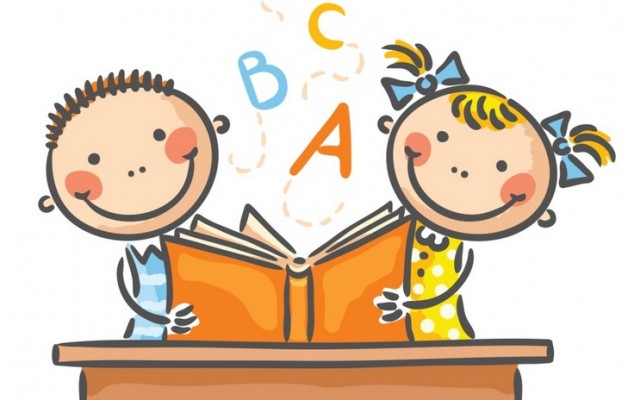 Riaditeľstvo ZŠ Krpeľany oznamuje rodičom,že ZÁPIS do 1. ročníka pre školský rok 2024/2025 sa uskutoční :vo štvrtok 4.4.2024 od 13.00 do 17.00 hod.Na zápis treba priniesť : - kópiu rodného listu dieťaťa                                         - občianske preukazy rodičov                                       - 50.-€ na pomôcky Tešíme sa na Vás!
Rodičia vyplnia prihlášku  a dotazník.Elektronická prihláška do 1. ročníka – prosíme vyplniť pred zápisom. Prihláška sa nachádza na edupage stránke našej školy, v prípade, ak nemáte takúto možnosť, prihlášku si vyzdvihnite v MŠ a vyplnenú prineste na zápis.  Podľa § 144a, zákona č. 245/2008 účinného od 1. 1. 2022 sa na prihláške vyžaduje podpis oboch zákonných zástupcov!Podpis oboch zákonných zástupcov sa nevyžaduje ak:jednému z rodičov bolo obmedzený alebo pozastavený výkon rodičovských práv,jeden z rodičov nie je schopný podpísať sa (vyžaduje sa o tom potvrdenie lekára),vec neznesie odklad, zadováženie súhlasu druhého rodiča je spojené s ťažko prekonateľnou prekážkou a je to v najlepšom záujme dieťaťa (rodič predloží písomné vyhlásenie),ak sa rodičia na tom dohodli (rodičia predložia písomné vyhlásenie) .V prípade, že Vaše dieťa bude pokračovať v predprimárnom vzdelávaní od septembra 2024 v materskej škole (tzv. odklad), je potrebné túto dôležitú skutočnosť uviesť v poznámke na konci prihlášky!  Je potrebné zapísať aj deti, ktoré budú v predprimárnom vzdelávaní pokračovať!Všeobecné podmienky zápisu dieťaťa na plnenie povinnej školskej dochádzky (PŠD):Podmienky zápisu upravuje § 19, 20 a 60 zákona NR SR č. 245/2008 o výchove a vzdelávaní v znení neskorších predpisov:Na plnenie povinnej školskej dochádzky (PŠD) sú zákonní zástupcovia povinní prihlásiť deti, ktoré dovŕšia vek 6 rokov k 31.8.2024 a dosiahnu školskú spôsobilosť.Dieťa už nemožno zapísať do nultého ročníka ZŠ. Ak dieťa po dovŕšení 6. roka veku nedosiahlo školskú spôsobilosť, riaditeľka materskej školy rozhodne o pokračovaní plnenia povinného predprimárneho vzdelávania v materskej škole, a to na základe: písomného súhlasu príslušného zariadenia poradenstva a prevencie, písomného súhlasu všeobecného lekára pre deti a dorast a informovaného súhlasu zákonného zástupcu dieťaťa.Ak zákonný zástupca dieťaťa požiada, aby bolo na plnenie PŠD výnimočne prijaté dieťa, ktoré nedovŕšilo 6. rok veku a absolvovalo povinné predprimárne vzdelávanie, k žiadosti musí predložiť súhlasné vyjadrenie príslušného zariadenia poradenstva a prevencie a súhlasné vyjadrenie všeobecného lekára pre deti a dorast.Základná škola vyžaduje pri zápise údaje podľa § 20 ods. 4 školského zákona.Rozhodnutie o prijatí/neprijatí dieťaťa do školy vydá riaditeľ školy do 15. júna 2024. Rozhodnutie sa doručuje obom zákonným zástupcom. Ak sa dohodnú, že rozhodnutie možno doručiť len jednému, predložia o tom škole písomné vyhlásenie .. 